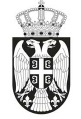 SZERB KÖZTÁRSASÁGVAJDASÁG AUTONÓM TARTOMÁNY ZENTA KÖZSÉG Zenta község Községi Közigazgatási Hivatala Szám: 401-23/2022-IIKelt: 2022. november 9-én Z E N T A A nyilvános tájékoztatásról és a médiákról szóló törvény (az SZK Hivatalos Közlönye, 83/2014., 58/2015. és  12/2016. sz. – autentikus tolmácsolás) 24. szakaszának 3.  bekezdése és  a nyilvános tájékoztatás  terén   a közérdek megvalósítására a projektumok társfinanszírozásáról szóló szabályzat (az SZK Hivatalos Közlönye, 16/2016. és  8/2017. sz.) 19. szakaszának 1. bekezdése, valamint   Zenta község statútuma(Zenta Község Hivatalos Lapja,  4/2019. sz.)  alapján Zenta község polgármestere 2022.  november 9-én meghozta az alábbi HATÁROZATOT A PÁLYÁZATI BIZOTTSÁG KINEVEZÉSÉRŐL I.Kinevezzük a  pályázati bizottságot a projektumok értékelésére, amelyeket a 2022-es évben a média tartalmú  gyártások társfinanszírozására  kiírt   pályázatra nyújtottak be,  amely  pályázat  2022. október 18-án került kiírásra a  401-23/20222-II-es számon,  éspedig az alábbi összetételben: 1. Popadić Biljana, újvidéki újságíró – az Újvidéki Vajdaság Újságírói   Társaságából, 2. Kočić Milijana,  újvidéki újságíró  - önállóan jelentkezett3. Kozarov Branimir, újvidéki  újságíró – a szabadkai Com-Bet  Elektronikus Médiák   Egyesületének javaslatára. II. A bizottság titkári teendőig  Kóródi Mihály,  a Zentai Községi Közigazgatási Hivatal társadalmi tevékenységi alosztályának  a vezetője  látja el.  III. A bizottság feladata, hogy  a  jelen határozat rendelkező részének I. pontja  szerint kiírt pályázat szerint  eszközöljék  a  beérkezett projektumok   értékelését és  nyújtsanak be indokolt  javaslatot  az eszközök odaítélésére.    IV.A jelen határozat  I pontja szerinti  bizottsági tagokat térítés  illeti meg  a  munkájukért  7.000,00 dináros  nettó  összegben, valamint  3.000,00 dinár  nettó összeg   a  bizottság  minden ülésén való részvételért.  V. A határozatot közzé kell tenni Zenta  község honlapján (http://www.zenta-senta.co.rs.). I n d o k l á s Zenta község polgármestere a nyilvános tájékoztatásról és a médiákról szóló törvény (az SZK Hivatalos Közlönye, 83/2014., 58/2015. és 12/2016. sz. – autentikus tolmácsolás) 19. szakasza alapján, a nyilvános tájékoztatás  terén   a közérdek megvalósítására a projektumok társfinanszírozásáról szóló szabályzat (az SZK Hivatalos Közlönye, 16/2016. és  8/2017. sz.)  rendelkezései,   a  kis értékű (de minis támogatások) állami támogatások odaítélésének  szabályairól és   feltételeiről szó Kormányrendelet (az SZK Hivatalos Közlönye,  23/2021. sz.), Zenta község  2022-es évi  költségvetéséről szóló rendelet (Zenta Község Hivatalos Lapja,  31/2021. és  8/2022. sz.),   Zenta község  polgármesterének  a  401-23/2022-II-es  számú,  2022. október 14-én kelt határozata és Zenta  község statútuma (Zenta Község Hivatalos Lapja, 4/2019. sz.)  61. szakasza 1. bekezdésének 9) pontja  alapján 2022.  október  18-án kiírta a 2022-es évben  a  média  tartalmú gyártási projektumok   társfinanszírozására  a pályázatot.   A pályázat Zenta község honlapján (http://www.zenta-senta.co.rs.) – 2022. október  19-én, a a Dnevnik napilapban 2022. október  20-án   és a Magyar Szó napilapban 2022. október 22-én jelent meg.  A nyilvános tájékoztatásról és a médiákról szóló törvény (az SZK Hivatalos Közlönye, 83/2014., 58/2015. és  12/2016. sz. – autentikus tolmácsolás) 24. szakasza szerint,  a pályázatra  beérkezett projektumok értékelését a szakmai bizottság végzi,  amelynek három vagy öt tagja van (a továbbiakban: bizottság). A projektumokra, amelyeket a  pályázatra nyújtanak be,  amelyet   a nemzeti kisebbségek tájékoztatása minőségének emelése   miatt  írnak ki, kötelezően be  kell szerezni a  megfelelő nemzeti kisebbség nemzeti tanácsának   a véleményét. A 24. szakasz 1. bekezdése szerinti   szakmai bizottság  tagjait  a  szerv vezetője nevezi ki, amely  kiírta a pályázatot, éspedig  a  független médiaszakértők és  médiadolgozók soraiból, akik nincsenek érdekütközésben és  ne látnak el  nyilvános tisztséget.   A 24. szakasz 1. bekezdése szerinti  bizottság tagjainak  a többségét   az újság- és médiaegyesületek javaslatára kell  kinevezni, amennyiben ilyen javaslat van, és  amennyiben a javasolt személyek eleget   tesznek a törvénnyel előirányozott feltételeknek.   A bizottság  tagjait  minden pályázatra külön kell  kinevezni,  és   a  kinevezésről szóló  döntést  közzé kell tenni  a  24. szakasz 2. bekezdések szerinti  szerv honlapján. A nyilvános tájékoztatás  terén   a közérdek megvalósítására a projektumok társfinanszírozásáról szóló szabályzat (az SZK Hivatalos Közlönye, 16/2016. és  8/2017. sz.) 19. szakasza szerint, a  pályázatra beérkezett projektumok értékelését, valamint a javaslatot   az  eszközök felosztásáról indoklással  a  szakmai bizottság  hozza meg,  amelyet  határozatával a szerv vezetője nevez ki,   amely  kiírta a pályázatot. A bizottságot minden pályázatra  külön kell kinevezni.  A nyilvános tájékoztatás  terén   a közérdek megvalósítására a projektumok társfinanszírozásáról szóló szabályzat 20. szakasza  szerint,  a bizottság  tagjává az a személy választható, aki független médiaszakember  vagy médiadolgozó. A javasolt  személyeknek nem lehet érdekütközésük, és  nem láthatnak el  nyilvános tisztséget, összhangban a  korrupcióelleni harc szabályaival.  A nyilvános tájékoztatás terén a közérdek megvalósítására a projektumok társfinanszírozásáról szóló szabályzat 21. szakasza  szerint, a bizottságnak három vagy öt tagja lehet.   A szerv, amely kiírja a pályázatot  nyilvános  felhívás  útján a pályázaton való részvételre   tájékoztatja   az újság- és médiaegyesületeket,  valamint  a bizottság munkájában érdekelt   médiaszakembereket,  hogy küldjék meg  javaslataikat a  bizottsági tagságra   önéletrajzzal,   minden pályázatra  külön.   A bizottság tagjainak  a javaslatait, a pályázat   közzétételétől  legkésőbb  20 napot követően  meg kell küldeni.   A bizottsági tagok többségét  az újság- és médiaegyesületek   javaslatára kell kinevezni, amennyiben ilyen javaslat létezik.   A tagok javasolására  jogosultak az újság- és médiaegyesületek, amelyek legalább három éve regisztráltak,   a pályázat  kiírásának  dátumától számítva,  és amelyek  a bizottsági tagok javaslatai mellett  benyújtják a regisztrációról szóló bizonyítékot.   A beérkezett javaslatok alapján az újság- és médiaegyesületektől a  bizottság tagjaira,   a szerv vezetője,   aki kiírta a pályázatot, két, illetve három bizottsági tagot választ.  Amennyiben   a  bizottsági tagok javaslatai a  21. szakasz 2. bekezdése szerint nem kerülnek megküldésre   az előirányozott határidőben,  a szerv vezetője, amely kiírta a pályázatot, maga  nevezi ki  a  bizottság tagjait a független médiaszakértők  és  médiadolgozók soraiból.   A bizottság kinevezéséről szóló döntést   határozat formájában kell meghozni és  közzé kell tenni   a szerv honlapján, amely  kiírta a pályázatot,  minden pályázatra  külön.   A bizottság tagjainak a  kinevezéséről szóló határozattal   megállapításra kerül   a joguk és a kötelezettségük. A felhívás szerint a bizottság munkájában való részvételre az alábbi személyek lettek javasolva: - Jovan Bukovala,  belgrádi újságíró – önállóan jelentkezett,  - Dragan Pejčić,  donja trnavavai  újságíró – önállóan jelentkezett,- Popadić Biljana, újvidéki újságíróm Kočić Milijana,  újvidéki újságíró  - önállóan jelentkezett- Kozarov Branimir, újvidéki  újságíró – a szabadkai Com-Bet  Elektronikus Médiák   Egyesületének javaslatára, - Žujović Branko, belgrádi újságíró -  a belgrádi Szerbia   Újságírói  Egyesületének javaslatára.    Az újság- és médiaegyesületek és a médiaszakértők javaslata alapján,   akik érdekeltek   a bizottság munkájában való részvételben  a Zentai község polgármestere,  a nyilvános tájékoztatás  terén   a közérdek megvalósítására a projektumok társfinanszírozásáról szóló szabályzat 19. szakaszának 1. bekezdése  alapján  meghozta  a  rendelkező rész szerinti határozatot. Czeglédi Rudolf s. k.a  község polgármesterMegküldeni: a nevezetteknek, a költségvetési és pénzügyi osztálynak ésaz irattárnak. 